ZLÍNSKÝ KRAJSKÝ FOTBALOVÝ SVAZ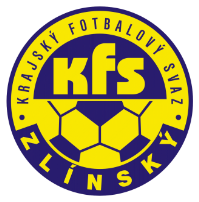 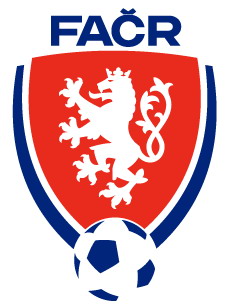 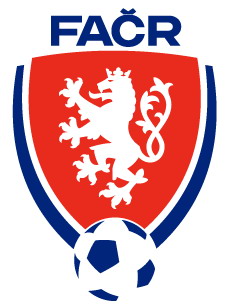 Hradská 854, 760 01 ZLÍNTel: 577 019 393Email: lukas@kfszlin.czRozhodnutí DK Zl KFS ze dne 29.3.2023Šuráň Petr – 89030377 – TJ Nedašov – ZČN na 1 SU od 27.3.2023, poplatek 300,- KčDŘ FAČR §46/1 – vyloučení pro druhé napomenutí		Orság Michal – 89020088 – SK Hrachovec - ZČN na 1 SU od 26.3.2023, poplatek 200,- KčDŘ FAČR §46/1 – vyloučení pro druhé napomenutí		Zámečník Jan – 04070333 - FOTBAL Kunovice - ZČN na 1 SU od 27.3.2023, poplatek 200,- KčDŘ FAČR §46/1 – vyloučení pro druhé napomenutí			Perůtka Jiří – 88021639 – FOTBAL Kunovice - ZČN na 1 SU od 27.3.2023, poplatek 200,- KčDŘ FAČR §46/1 – vyloučení pro druhé napomenutí			Lipoti Marek – 93060264 – TJ Spartak Hluk - ZČN na 1 SU od 27.3.2023, poplatek 200,- KčDŘ FAČR §46/1 – vyloučení pro druhé napomenutí				Martiš Tomáš – 97020971 - TJ Spartak Hluk – ZČN na 5 SU od 27.3.2023, poplatek 200,- KčDŘ FAČR § 45/1 a 48/1 – pohoršující, urážlivé nebo ponižující chování vůči delegovaným osobám			Palík Michael - 96080597- FK Dolní Němčí - ZČN na 1 SU od 27.3.2023, poplatek 200,- KčDŘ FAČR §46/1 – vyloučení pro druhé napomenutí			Andrýsek Jan - 96121197- TJ Zdounky - ZČN na 1 SU od 27.3.2023, poplatek 200,- KčDŘ FAČR §46/1 – vyloučení pro druhé napomenutí		Polášek Bohuslav – 66110399 – SK Kvítkovice – pokuta 2.000,- Kč, poplatek 100,- KčDŘ FAČR § 48/1, § 20/2d – tělesné napadení HP po utkání	Krupko Hlieb – 06091790 - Jiskra St. Město - ZČN na 3 SU od 27.3.2023, poplatek 100,- KčDŘ FAČR § 48/1 – tělesné napadení	Zelený Ondřej – 06031119 - St. Město - ZČN na 1 SU od 27.3.2023, poplatek 200,- KčDŘ FAČR §46/1 – vyloučení pro druhé napomenutí				Kelíšek Jakub – 05060016 – ČSK Uh. Brod - ZČN na 1 SU od 27.3.2023, poplatek 100,- KčDŘ FAČR §46/1 – vyloučení pro druhé napomenutí			Hrazdíra Filip – 05060549 - SK Zlín – ZČN na 2 SU od 26.3.2023. poplatek 100,- KčDŘ FAČR § 44/1 - pohoršující, urážlivé nebo ponižující chování vůči soupeři	SK Spartak Hulín – 7210661 – pokuta 20.000,- Kč, poplatek 100,- KčDŘ FAČR § 20/2d, RS Zl KFS čl. 48SK Lidečko – 7230281 – pokuta 1.000,- Kč, poplatek 200,- KčDŘ FAČR § 20/2d, RS čl. 49/7 neomluvená neúčast na Valné hromadě Zl KFSJiskra St. Město – 7220751 – pokuta 1.000,- Kč, poplatek 200,- KčDŘ FAČR § 66/1b – nesportovní chování fanoušků  jiných osob – použití pyrotechniky v sektoru domácích divákůKelíšek Michal – 92060522 – TJ Šumice – žádost o prominutí zbytku trestu, poplatek 200,- KčDŘ FAČR § 41 – žádosti se vyhovuje, činnost uvolněna od 30.3.2023Hibler Tomáš – 04070648 – FK Dol. Němčí - žádost o prominutí zbytku trestu, poplatek 200,- KčDŘ FAČR § 41 – žádosti se vyhovujeKovář Jiří – 91031511 – FK Lužkovice - žádost o prominutí zbytku trestu, poplatek 200,- KčDŘ FAČR § 41 – žádosti se vyhovujeNěmec Ondřej – 01011189 – TJ Val. Meziříčí - žádost o prominutí zbytku trestu, poplatek 200,- KčDŘ FAČR § 39/1 – žádosti se nevyhovujeZubík Filip – 97110002  - TJ Sokol Ratiboř - žádost o prominutí zbytku trestu, poplatek 200,- KčDŘ FAČR § 39/1 – žádosti se nevyhovujeDŘ FAČR § 47/4, § 20/8 RS KFS čl. 41/1 – opakované napomínání - 4 ŽK, pokuta, poplatekTesař Jaroslav 	96090168	Koryčany	4 ŽK		200,- Kč		200,- KčMasař Martin	04010903	Dol. Lhota	4 ŽK		200,- Kč		200,- KčHolec Kryštof 	99111033	Val. Příkazy	4 ŽK		200,- Kč		200,- KčMaliňák Pavel 	92051679	Vel.Karlovice	4 ŽK		200,- Kč		200,- KčHorák Petr 	92121126	Hrachovec	4 ŽK		200,- Kč		200,- KčAdámek Stanislav92121715	Val. Polanka	4 ŽK		200,- Kč		200,- KčBartošek Štefan 	02090741	Hluk		4 ŽK		200,- Kč		200,- KčMarovič Mário 	02061278	Kunovice	4 ŽK		200,- Kč		200,- KčKřižan Dalibor 	85070968	Vigantice	4 ŽK		200,- Kč		200,- KčPíšek Jan 	85121345	Vel. Karlovice	4 ŽK		200,- Kč		200,- KčAbík Milan 	86011734	Hor. Lideč	4 ŽK		200,- Kč		200,- KčJurajda Matěj 	01071091	Vel. Karlovice	4 ŽK		200,- Kč		200,- KčMarek Jiří 	93111952	Nedašov		4 ŽK  		200,- Kč		300,- KčŠenkeřík Daniel 	93080427	Nedašov		4 ŽK		200,- Kč		300,- KčKubiš Matěj 	00040392	Brumov		4 ŽK		200,- Kč		300,- KčDvořák Michal 	00080451	Tlumačov	4 ŽK		200,- Kč		200,- KčOndryáš Radek 	98040216	Dol. Bečva	4 ŽK		200,- Kč		200,- KčSovák Petr 	85101565	Ratiboř		4 ŽK		200,- Kč		200,- KčKovalenko Ivan 	87012328	Malenovice	4 ŽK		200,- Kč		200,- KčFibichr Jan 	95031504	Vlčnov		4 ŽK		200,- Kč		200,- KčBartoň Marek 	92090261	Lhota		4 ŽK		200,- Kč		200,- KčJankůj Martin 	84071494	Slavkov		4 ŽK		200,- Kč		200,- KčPešl Adam 	97090742	Vlčnov		4 ŽK		200,- Kč		200,- KčŠimek Jan 	06060841	SK Zlín		4 ŽK		100,- Kč		100,- KčVagdal David 	06070712	Kunovice	4 ŽK		100,- Kč		100,- KčVajdák Jakub 	05081049	Kvítkovice	4 ŽK		100,- Kč		100,- KčZelený Ondřej 	06031119	St. Město	4 ŽK		100,- Kč		100,- Kč